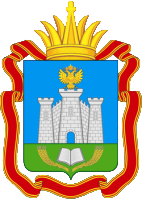 ДЕПАРТАМЕНТ ОБРАЗОВАНИЯ ОРЛОВСКОЙ ОБЛАСТИП Р И К А Зот 17 октября 2016 года                                                  № 1485Об утверждении системы кодировок 
при проведении государственной итоговой аттестации по образовательным программам основного общего 
и среднего общего образования в Орловской области  В соответствии с постановлением Правительства Российской Федерации от 31 августа 2013 года № 755 «О федеральной информационной системе обеспечения проведения государственной итоговой аттестации обучающихся, освоивших основные образовательные программы основного общего и среднего общего образования, и приема граждан в образовательные организации для получения среднего профессионального и высшего образования и региональных информационных системах обеспечения проведения государственной итоговой аттестации обучающихся, освоивших основные образовательные программы основного общего и среднего общего образования», приказами Министерства образования и науки Российской Федерации от 25 декабря 2013 года № 1394 «Об утверждении Порядка проведения государственной итоговой аттестации по образовательным программам основного общего образования», от 26 декабря 2013 года
№ 1400 «Об утверждении Порядка проведения государственной итоговой аттестации по образовательным программам среднего общего образования», в целях обеспечения формирования региональной информационной системы обеспечения проведения государственной итоговой аттестации
по образовательным программам основного общего и среднего общего образования, повышения точности обмена информацией на этапах проведения и анализа результатов государственной итоговой аттестации
п р и к а з ы в а ю:1. Утвердить систему кодировок административно-территориальных единиц, образовательных организаций Орловской области согласно приложению 1.2. Утвердить систему кодировок образовательных организаций Орловской области, реализующих программы основного общего и среднего общего образования согласно приложению 2.3. Утвердить систему кодировок профессиональных образовательных организаций и образовательных организаций высшего образования Орловской области согласно приложению 3.4. Приказ Департамента образования Орловской области от 21 октября 2015 года № 1116 «Об утверждении системы кодировок при проведении государственной итоговой аттестации по образовательным программам основного общего и среднего общего образования в Орловской области» признать утратившим силу.5. Отделу общего образования управления общего образования довести приказ до сведения руководителей органов местного самоуправления, осуществляющих управление в сфере образования, подведомственных образовательных организаций.6. Контроль за исполнением приказа возложить на заместителя начальника управления общего образования Т. К. Патову.Член Правительства Орловской области - руководитель Департамента образования                Орловской области                                                           Т. А. ШевцоваСистема кодировок административно-территориальных единиц, 
образовательных организаций Орловской областиСистема кодировок образовательных организаций Орловской области, реализующих программы основного общего и среднего общего образованияСистема кодировок профессиональных образовательных организацийи образовательных организаций высшего образования Орловской областиПриложение  1к  приказу Департаментаобразования Орловской области      от  17 октября 2016 г.  №  1485Административно-территориальнаяединица, 
образовательные организацииКод административно-территориальных единиц, образовательных организацийг. Орел001г.  Мценск002г. Ливны003Болховский район004Верховский район005Глазуновский район006Дмитровский район007Должанский район008Знаменский район009Залегощенский район010Колпнянский район011Корсаковский район012Краснозоренский район013Кромской район014Ливенский район015Малоархангельский район016Мценский район017Новодеревеньковский  район018Новосильский район019Орловский район020Покровский район021Свердловский район022Сосковский район023Троснянский район024Урицкий район025Хотынецкий район026Шаблыкинский район027Образовательные организации, подведомственные Департаменту образования Орловской области028Профессиональные образовательные организации029Образовательные организации  высшего образования030Приложение  2к  приказу Департаментаобразования Орловской областиот 17 октября  2016 г. № 1485Код АТЕПолное наименование образовательной организацииСокращенное наименование образовательной организацииСокращенное наименование образовательной организацииКод 001г. Орелг. Орелг. Орелг. ОрелМуниципальное бюджетное общеобразовательное учреждение – лицей № 1 имени М. В. Ломоносова города ОрлаМуниципальный бюджетный лицей № 1 г. ОрлаМуниципальный бюджетный лицей № 1 г. Орла001Муниципальное бюджетное общеобразовательное учреждение – средняя общеобразовательная школа 
№ 2  г. ОрлаМуниципальная бюджетная средняя общеобразовательная школа  № 2  г. ОрлаМуниципальная бюджетная средняя общеобразовательная школа  № 2  г. Орла002Муниципальное бюджетное общеобразовательное учреждение – средняя общеобразовательная школа 
№ 3  им. А. С. Пушкина г. ОрлаМуниципальная бюджетная средняя общеобразовательная школа  № 3  г. ОрлаМуниципальная бюджетная средняя общеобразовательная школа  № 3  г. Орла003Муниципальное бюджетное общеобразовательное учреждение – лицей № 4 имени Героя Советского Союза          Г. Б. Злотина г. ОрлаМБОУ – лицей № 4 г. ОрлаМБОУ – лицей № 4 г. Орла004Муниципальное  бюджетное общеобразовательное учреждение – средняя общеобразовательная школа 
№ 5 г. ОрлаМуниципальная бюджетная средняя общеобразовательная школа  № 5 г. ОрлаМуниципальная бюджетная средняя общеобразовательная школа  № 5 г. Орла005Муниципальное  бюджетное общеобразовательное учреждение – средняя общеобразовательная школа 
№ 6 г. ОрлаМБОУ – СОШ № 6 г. ОрлаМБОУ – СОШ № 6 г. Орла006Муниципальное  бюджетное общеобразовательное учреждение – средняя общеобразовательная школа имени Н. В. Сиротина № 7 города ОрлаМуниципальная средняя общеобразовательная школа № 7 Муниципальная средняя общеобразовательная школа № 7 007Муниципальное  бюджетное общеобразовательное учреждение – средняя общеобразовательная школа 
№ 10 г. ОрлаМуниципальная бюджетная средняя общеобразовательная школа  № 10
г. ОрлаМуниципальная бюджетная средняя общеобразовательная школа  № 10
г. Орла008Муниципальное  бюджетное общеобразовательное учреждение – средняя общеобразовательная школа 
№ 11 имени Г. М. Пясецкого г. ОрлаМуниципальная бюджетная средняя общеобразовательная школа  № 11
г. ОрлаМуниципальная бюджетная средняя общеобразовательная школа  № 11
г. Орла009Муниципальное  бюджетное общеобразовательное учреждение - средняя общеобразовательная школа 
№ 12 имени Героя Советского Союза И. Н. Машкарина 
г. ОрлаМуниципальная бюджетная средняя общеобразовательная школа  № 12
г. ОрлаМуниципальная бюджетная средняя общеобразовательная школа  № 12
г. Орла010Муниципальное бюджетное общеобразовательное учреждение – средняя общеобразовательная школа 
№ 13 имени Героя Советского Союза А. П. Маресьева 
г. ОрлаМуниципальная бюджетная средняя общеобразовательная школа  № 13
г. ОрлаМуниципальная бюджетная средняя общеобразовательная школа  № 13
г. Орла011Муниципальное бюджетное общеобразовательное учреждение – средняя общеобразовательная школа 
№ 15 имени М. В. Гордеева  г. ОрлаМуниципальная бюджетная средняя общеобразовательная школа  № 15
г. ОрлаМуниципальная бюджетная средняя общеобразовательная школа  № 15
г. Орла012Муниципальное бюджетное общеобразовательное учреждение – гимназия № 16 г. ОрлаМБОУ гимназия № 16 г. ОрлаМБОУ гимназия № 16 г. Орла013Муниципальное бюджетное общеобразовательное учреждение – средняя общеобразовательная школа 
№ 17 с углубленным изучением французского языка имени 6-ой Орловско-Хинганской стрелковой дивизии г. ОрлаМуниципальная бюджетная средняя общеобразовательная школа  № 17
г. ОрлаМуниципальная бюджетная средняя общеобразовательная школа  № 17
г. Орла014Муниципальное бюджетное общеобразовательное учреждение – лицей № 18 г. ОрлаМуниципальный бюджетный общеобразовательный лицей № 18 
г. ОрлаМуниципальный бюджетный общеобразовательный лицей № 18 
г. Орла015Муниципальное бюджетное общеобразовательное учреждение – гимназия № 19 г. ОрлаМуниципальная бюджетная гимназия 
№ 19 г. ОрлаМуниципальная бюджетная гимназия 
№ 19 г. Орла016Муниципальное бюджетное общеобразовательное учреждение – средняя общеобразовательная школа 
№ 20 имени Героя Советского Союза Л. Н. Гуртьева
г. ОрлаМуниципальная бюджетная средняя общеобразовательная школа № 20 Муниципальная бюджетная средняя общеобразовательная школа № 20 017Муниципальное бюджетное общеобразовательное учреждение – лицей № 21 имени генерала А. П. Ермолова  г. ОрлаМБОУ – лицей № 21 г. ОрлаМБОУ – лицей № 21 г. Орла018Муниципальное бюджетное общеобразовательное учреждение – лицей № 22 г. ОрлаМБОУ – лицей № 22 г. ОрлаМБОУ – лицей № 22 г. Орла019Муниципальное бюджетное общеобразовательное учреждение – средняя общеобразовательная школа 
№ 23 с углубленным изучением английского языка г. ОрлаМуниципальная бюджетная средняя общеобразовательная школа  № 23 
г. ОрлаМуниципальная бюджетная средняя общеобразовательная школа  № 23 
г. Орла020Муниципальное бюджетное общеобразовательное учреждение – средняя общеобразовательная школа 
№ 24 с углубленным изучением отдельных предметов гуманитарного профиля им. И. С. Тургенева г. ОрлаМуниципальная бюджетная средняя общеобразовательная школа № 24
им. И. С. Тургенева г. ОрлаМуниципальная бюджетная средняя общеобразовательная школа № 24
им. И. С. Тургенева г. Орла021Муниципальное бюджетное общеобразовательное учреждение – средняя общеобразовательная школа 
№ 25 г. ОрлаМуниципальная бюджетная средняя общеобразовательная школа  № 25 
г. ОрлаМуниципальная бюджетная средняя общеобразовательная школа  № 25 
г. Орла022Муниципальное бюджетное общеобразовательное учреждение – средняя общеобразовательная школа 
№ 26 г. ОрлаМуниципальная бюджетная средняя общеобразовательная школа  № 26 
г. ОрлаМуниципальная бюджетная средняя общеобразовательная школа  № 26 
г. Орла023Муниципальное бюджетное общеобразовательное учреждение – средняя общеобразовательная школа 
№ 27 им. Н. С. Лескова с углубленным изучением английского языка г. ОрлаМуниципальная бюджетная средняя общеобразовательная школа  № 27 
г. ОрлаМуниципальная бюджетная средняя общеобразовательная школа  № 27 
г. Орла024Муниципальное бюджетное общеобразовательное учреждение – лицей № 28 г. Орла имени Дважды Героя Советского Союза Г.М. Паршина Муниципальный лицей № 28 г. ОрлаМуниципальный лицей № 28 г. Орла025Муниципальное бюджетное общеобразовательное учреждение – средняя общеобразовательная школа 
№ 29 имени Д. Н. Мельникова г. ОрлаМуниципальная бюджетная средняя общеобразовательная школа  № 29 
г. ОрлаМуниципальная бюджетная средняя общеобразовательная школа  № 29 
г. Орла026Муниципальное бюджетное общеобразовательное учреждение – средняя общеобразовательная школа 
№ 30 г. ОрлаМуниципальная бюджетная средняя общеобразовательная школа  № 30 
г. ОрлаМуниципальная бюджетная средняя общеобразовательная школа  № 30 
г. Орла027Муниципальное бюджетное общеобразовательное учреждение – средняя общеобразовательная школа 
№ 31 г. ОрлаМуниципальная бюджетная средняя общеобразовательная школа  № 31 
г. ОрлаМуниципальная бюджетная средняя общеобразовательная школа  № 31 
г. Орла028Муниципальное бюджетное общеобразовательное учреждение – лицей № 32 имени И. М. Воробьева г. ОрлаМуниципальный бюджетный лицей № 32 г. ОрлаМуниципальный бюджетный лицей № 32 г. Орла029Муниципальное бюджетное общеобразовательное учреждение – средняя общеобразовательная школа 
№ 33 г. ОрлаМуниципальная бюджетная средняя общеобразовательная школа  № 33
г. ОрлаМуниципальная бюджетная средняя общеобразовательная школа  № 33
г. Орла030Муниципальное бюджетное общеобразовательное учреждение – гимназия № 34 г. ОрлаМуниципальная бюджетная гимназия 
№ 34 г. ОрлаМуниципальная бюджетная гимназия 
№ 34 г. Орла031Муниципальное бюджетное общеобразовательное учреждение – средняя общеобразовательная школа 
№ 35 города ОрлаМуниципальная бюджетная общеобразовательная средняя школа 
№ 35 города ОрлаМуниципальная бюджетная общеобразовательная средняя школа 
№ 35 города Орла032Муниципальное бюджетное общеобразовательное учреждение – средняя общеобразовательная школа 
№ 36 г. ОрлаМуниципальная бюджетная средняя общеобразовательная школа № 36 Муниципальная бюджетная средняя общеобразовательная школа № 36 033Муниципальное бюджетное общеобразовательное учреждение – средняя общеобразовательная школа 
№ 37 имени дважды Героя Советского Союза маршала                   М. Е. Катукова города ОрлаМуниципальная бюджетная средняя общеобразовательная школа  № 37 города ОрлаМуниципальная бюджетная средняя общеобразовательная школа  № 37 города Орла034Муниципальное бюджетное общеобразовательное учреждение – средняя общеобразовательная школа 
№ 38 с углубленным изучением предметов эстетического профиля г. ОрлаМуниципальная бюджетная средняя общеобразовательная школа  № 38
г. ОрлаМуниципальная бюджетная средняя общеобразовательная школа  № 38
г. Орла035Муниципальное бюджетное общеобразовательное учреждение – гимназия № 39 имени Фридриха Шиллера            г. ОрлаМуниципальная бюджетная гимназия
№ 39 г. ОрлаМуниципальная бюджетная гимназия
№ 39 г. Орла036Муниципальное бюджетное общеобразовательное учреждение лицей № 40 г. ОрлаБюджетный лицей № 40 г. ОрлаБюджетный лицей № 40 г. Орла037Муниципальное бюджетное общеобразовательное учреждение – средняя общеобразовательная школа 
№ 45 имени Д. И. Блынского г. ОрлаМуниципальная бюджетная средняя общеобразовательная школа № 45 Муниципальная бюджетная средняя общеобразовательная школа № 45 038Муниципальное бюджетное вечернее (сменное) общеобразовательное учреждение «Открытая (сменная) общеобразовательная школа № 48» г. ОрлаМуниципальная бюджетная открытая (сменная) общеобразовательная школа 
№ 48 г. ОрлаМуниципальная бюджетная открытая (сменная) общеобразовательная школа 
№ 48 г. Орла039Муниципальное бюджетное общеобразовательное учреждение – средняя общеобразовательная школа 
№ 49 имени 5-ой Орловской ордена Ленина Краснознаменной орденов Суворова и Кутузова стрелковой дивизии г. ОрлаМуниципальная бюджетная средняя общеобразовательная школа № 49 Муниципальная бюджетная средняя общеобразовательная школа № 49 040Муниципальное бюджетное общеобразовательное учреждение  - средняя общеобразовательная школа № 50
г. ОрлаМуниципальная бюджетная средняя общеобразовательная школа № 50
Муниципальная бюджетная средняя общеобразовательная школа № 50
041Муниципальное бюджетное общеобразовательное учреждение  - школа № 51 города ОрлаМБОУ – школа № 51 города ОрлаМБОУ – школа № 51 города Орла412Муниципальное бюджетное общеобразовательное учреждение  - школа № 52 города ОрлаМБОУ – школа № 52 г. ОрлаМБОУ – школа № 52 г. Орла413Автономная некоммерческая организация «Средняя общеобразовательная школа «Леонардо»АНО «СОШ «Леонардо»АНО «СОШ «Леонардо»042Частное образовательное учреждение средняя  общеобразовательная школа «Диалог»ЧОУСОШ «Диалог»ЧОУСОШ «Диалог»043Образовательные учреждения выпускников прошлых летВПЛВПЛ40701002г. Мценскг. Мценскг. Мценскг. МценскМуниципальное бюджетное общеобразовательное учреждение города Мценска «Средняя общеобразовательная школа № 1»Муниципальное бюджетное общеобразовательное учреждение города Мценска «Средняя общеобразовательная школа № 1»МБОУ г. Мценска «Средняя школа № 1»044Муниципальное бюджетное общеобразовательное учреждение города Мценска «Средняя общеобразовательная школа № 2»Муниципальное бюджетное общеобразовательное учреждение города Мценска «Средняя общеобразовательная школа № 2»МБОУ г. Мценска «Средняя школа № 2»045Муниципальное бюджетное общеобразовательное учреждение города Мценска «Средняя общеобразовательная школа № 3»Муниципальное бюджетное общеобразовательное учреждение города Мценска «Средняя общеобразовательная школа № 3»МБОУ г. Мценска «Средняя школа № 3»046Муниципальное бюджетное общеобразовательное учреждение города Мценска «Средняя общеобразовательная школа № 4»Муниципальное бюджетное общеобразовательное учреждение города Мценска «Средняя общеобразовательная школа № 4»МБОУ г. Мценска «Средняя школа № 4»047Муниципальное бюджетное общеобразовательное учреждение города Мценска «Лицей № 5» Муниципальное бюджетное общеобразовательное учреждение города Мценска «Лицей № 5» МБОУ г. Мценска «Лицей № 5»048Муниципальное бюджетное общеобразовательное учреждение города Мценска «Средняя общеобразовательная школа № 7»Муниципальное бюджетное общеобразовательное учреждение города Мценска «Средняя общеобразовательная школа № 7»МБОУ г. Мценска «Средняя школа № 7»049Муниципальное бюджетное общеобразовательное учреждение города Мценска «Средняя общеобразовательная школа № 8» Муниципальное бюджетное общеобразовательное учреждение города Мценска «Средняя общеобразовательная школа № 8» МБОУ г. Мценска «Средняя школа № 8»050Муниципальное бюджетное общеобразовательное учреждение города Мценска «Средняя общеобразовательная школа № 9»Муниципальное бюджетное общеобразовательное учреждение города Мценска «Средняя общеобразовательная школа № 9»МБОУ г. Мценска «Средняя школа № 9»051Муниципальное бюджетное общеобразовательное учреждение города Мценска «Гимназия»Муниципальное бюджетное общеобразовательное учреждение города Мценска «Гимназия»МБОУ г. Мценска «Гимназия»052Образовательные учреждения выпускников прошлых летОбразовательные учреждения выпускников прошлых летВПЛ40702003г. Ливныг. Ливныг. Ливныг. ЛивныМуниципальное бюджетное общеобразовательное учреждение «Средняя общеобразовательная школа № 1»              г. ЛивныМуниципальное бюджетное общеобразовательное учреждение «Средняя общеобразовательная школа № 1»              г. ЛивныМБОУ СОШ № 1 г. Ливны053Муниципальное бюджетное общеобразовательное учреждение «Средняя общеобразовательная школа 
№ 2 г. Ливны»Муниципальное бюджетное общеобразовательное учреждение «Средняя общеобразовательная школа 
№ 2 г. Ливны»МБОУ СОШ № 2 г. Ливны054Муниципальное бюджетное общеобразовательное учреждение «Средняя общеобразовательная школа № 4»            г. ЛивныМуниципальное бюджетное общеобразовательное учреждение «Средняя общеобразовательная школа № 4»            г. ЛивныМБОУ СОШ № 4 г. Ливны055Муниципальное бюджетное общеобразовательное учреждение «Средняя общеобразовательная школа № 5»           г. ЛивныМуниципальное бюджетное общеобразовательное учреждение «Средняя общеобразовательная школа № 5»           г. ЛивныМБОУ СОШ № 5 г. Ливны056Муниципальное бюджетное  общеобразовательное учреждение «Средняя общеобразовательная школа № 6»          г. ЛивныМуниципальное бюджетное  общеобразовательное учреждение «Средняя общеобразовательная школа № 6»          г. ЛивныМБОУ СОШ № 6 г. Ливны057Муниципальное бюджетное общеобразовательное учреждение «Лицей имени С. Н. Булгакова» г. ЛивныМуниципальное бюджетное общеобразовательное учреждение «Лицей имени С. Н. Булгакова» г. ЛивныМБОУ «Лицей им. С. Н. Булгакова» 
г. Ливны058Муниципальное бюджетное общеобразовательное учреждение Гимназия города ЛивныМуниципальное бюджетное общеобразовательное учреждение Гимназия города ЛивныМБОУ Гимназия г. Ливны059Муниципальное бюджетное вечернее (сменное) общеобразовательное учреждение  «Открытая (сменная) общеобразовательная школа № 10» г. ЛивныМуниципальное бюджетное вечернее (сменное) общеобразовательное учреждение  «Открытая (сменная) общеобразовательная школа № 10» г. ЛивныМБВСОУ ОСОШ № 10 г. Ливны060Муниципальное бюджетное общеобразовательное учреждение «Основная общеобразовательная школа № 9
г. Ливны»  Муниципальное бюджетное общеобразовательное учреждение «Основная общеобразовательная школа № 9
г. Ливны»  МБОУ «Основная общеобразовательная школа № 9 г. Ливны»  061Муниципальное бюджетное общеобразовательное учреждение «Основная общеобразовательная школа
№ 11» г. ЛивныМуниципальное бюджетное общеобразовательное учреждение «Основная общеобразовательная школа
№ 11» г. ЛивныМБОУ ООШ № 11 г. Ливны411Образовательные учреждения выпускников прошлых летОбразовательные учреждения выпускников прошлых летВПЛ40703004Болховский районБолховский районБолховский районБолховский районМуниципальное бюджетное общеобразовательное учреждение «Средняя общеобразовательная школа № 3»МБОУ СОШ № 3МБОУ СОШ № 3062Муниципальное бюджетное общеобразовательное учреждение «Гимназия г. Болхова»МБОУ «Гимназия г. Болхова»МБОУ «Гимназия г. Болхова»063Муниципальное бюджетное общеобразовательное учреждение «Фатневская средняя общеобразовательная школа»МБОУ «Фатневская СОШ»МБОУ «Фатневская СОШ»064Муниципальное бюджетное общеобразовательное учреждение «Злынская средняя общеобразовательная школа»МБОУ «Злынская СОШ»МБОУ «Злынская СОШ»065Муниципальное бюджетное общеобразовательное учреждение «Гнездиловская средняя общеобразовательная школа»МБОУ «Гнездиловская СОШ»МБОУ «Гнездиловская СОШ»066Муниципальное бюджетное общеобразовательное учреждение «Репнинская основная общеобразовательная школа»МБОУ «Репнинская основная общеобразовательная школа»МБОУ «Репнинская основная общеобразовательная школа»067Муниципальное  бюджетное общеобразовательное учреждение «Больше-Чернская основная общеобразовательная школа»МБОУ «Больше - Чернская основная общеобразовательная школа»МБОУ «Больше - Чернская основная общеобразовательная школа»068Муниципальное бюджетное общеобразовательное учреждение «Краснознаменская основная общеобразовательная школа»МБОУ « Краснознаменская ООШ»МБОУ « Краснознаменская ООШ»069Муниципальное бюджетное общеобразовательное  учреждение «Кривчевская  основная общеобразовательная школа»МБОУ «Кривчевская ООШ»МБОУ «Кривчевская ООШ»070Муниципальное бюджетное общеобразовательное учреждение «Однолуцкая основная общеобразовательная  школа» МБОУ «Однолуцкая ООШ»МБОУ «Однолуцкая ООШ»071Муниципальное  бюджетное общеобразовательное учреждение «Октябрьская   основная общеобразовательная школа»МБОУ «Октябрьская ООШ»МБОУ «Октябрьская ООШ»072Муниципальное  бюджетное общеобразовательное учреждение «Струковская   основная общеобразовательная школа»МБОУ «Струковская ООШ»МБОУ «Струковская ООШ»073Муниципальное  бюджетное общеобразовательное учреждение «Трубчевская   основная общеобразовательная школа»МБОУ «Трубчевская ООШ»МБОУ «Трубчевская ООШ»074Муниципальное бюджетное общеобразовательное учреждение «Основная общеобразовательная школа №  2»МБОУ «ООШ № 2»МБОУ «ООШ № 2»075Образовательные учреждения выпускников прошлых летВПЛВПЛ40704005Верховский районВерховский районВерховский районВерховский районМуниципальное бюджетное общеобразовательное учреждение «Верховская средняя общеобразовательная школа №  1»МБОУ «Верховская средняя общеобразовательная школа №  1»МБОУ «Верховская средняя общеобразовательная школа №  1»076Муниципальное бюджетное общеобразовательное учреждение «Верховская средняя общеобразовательная школа №  2»МБОУ «Верховская СОШ №  2»МБОУ «Верховская СОШ №  2»077Муниципальное бюджетное общеобразовательное учреждение «Скородненская средняя общеобразовательная школа»МБОУ «Скородненская средняя общеобразовательная школа»МБОУ «Скородненская средняя общеобразовательная школа»078Муниципальное бюджетное общеобразовательное учреждение «Русско-Бродская средняя общеобразовательная школа»МБОУ «Русско-Бродская СОШ»МБОУ «Русско-Бродская СОШ»079Муниципальное бюджетное общеобразовательное учреждение «Нижне - Жёрновская средняя общеобразовательная школа»МБОУ «Нижне - Жёрновская средняя общеобразовательная школа»МБОУ «Нижне - Жёрновская средняя общеобразовательная школа»080Муниципальное бюджетное общеобразовательное учреждение «Троицкая средняя общеобразовательная школа»МБОУ «Троицкая средняя общеобразовательная школа»МБОУ «Троицкая средняя общеобразовательная школа»081Муниципальное бюджетное общеобразовательное учреждение «Мочильская средняя общеобразовательная школа»МБОУ Мочильская СОШМБОУ Мочильская СОШ082Муниципальное бюджетное общеобразовательное учреждение «Туровская  основная общеобразовательная школа»МБОУ «Туровская  основная общеобразовательная школа»МБОУ «Туровская  основная общеобразовательная школа»083Муниципальное бюджетное общеобразовательное учреждение «Верхне-Залегощенская  основная общеобразовательная школа»МБОУ «Верхне - Залегощенская  основная общеобразовательная школа»МБОУ «Верхне - Залегощенская  основная общеобразовательная школа»084Муниципальное бюджетное общеобразовательное учреждение «Песоченская   основная общеобразовательная школа»МБОУ «Песоченская   основная общеобразовательная школа»МБОУ «Песоченская   основная общеобразовательная школа»085Муниципальное бюджетное общеобразовательное учреждение «Васильевская основная общеобразовательная школа»МБОУ «Васильевская основная общеобразовательная школа»МБОУ «Васильевская основная общеобразовательная школа»086Муниципальное бюджетное общеобразовательное учреждение «Коньшинская основная общеобразовательная школа»МБОУ «Коньшинская основная общеобразовательная школа»МБОУ «Коньшинская основная общеобразовательная школа»087Муниципальное бюджетное общеобразовательное учреждение «Теляженская   основная общеобразовательная школа»МБОУ «Теляженская   основная общеобразовательная школа»МБОУ «Теляженская   основная общеобразовательная школа»088Муниципальное бюджетное общеобразовательное учреждение «Синковская   основная общеобразовательная школа»МБОУ «Синковская   ООШ»МБОУ «Синковская   ООШ»089Образовательные учреждения выпускников прошлых летВПЛВПЛ40705006Глазуновский районГлазуновский районГлазуновский районГлазуновский районМуниципальное бюджетное общеобразовательное учреждение Глазуновская средняя общеобразовательная школаМБОУ Глазуновская средняя общеобразовательная школаМБОУ Глазуновская средняя общеобразовательная школа090Муниципальное бюджетное общеобразовательное учреждение Тагинская средняя общеобразовательная школаМБОУ Тагинская средняя общеобразовательная школаМБОУ Тагинская средняя общеобразовательная школа091Муниципальное бюджетное общеобразовательное учреждение Краснослободская средняя общеобразовательная школаМБОУ Краснослободская средняя общеобразовательная школаМБОУ Краснослободская средняя общеобразовательная школа092Муниципальное бюджетное общеобразовательное учреждение Гнилушинская средняя общеобразовательная школаМБОУ Гнилушинская средняя общеобразовательная школаМБОУ Гнилушинская средняя общеобразовательная школа093Муниципальное бюджетное общеобразовательное учреждение Новополевская основная общеобразовательная школаМБОУ Новополевская основная общеобразовательная школаМБОУ Новополевская основная общеобразовательная школа094Муниципальное бюджетное общеобразовательное учреждение  Ловчиковская основная общеобразовательная школаМБОУ Ловчиковская основная общеобразовательная школаМБОУ Ловчиковская основная общеобразовательная школа095Муниципальное бюджетное общеобразовательное учреждение  Сеньковская основная общеобразовательная школаМБОУ Сеньковская основная общеобразовательная школаМБОУ Сеньковская основная общеобразовательная школа096Муниципальное бюджетное общеобразовательное учреждение  Очкинская основная общеобразовательная школаМБОУ Очкинская основная общеобразовательная школаМБОУ Очкинская основная общеобразовательная школа097Образовательные учреждения выпускников прошлых летВПЛВПЛ40706007Дмитровский районДмитровский районДмитровский районДмитровский районМуниципальное бюджетное общеобразовательное учреждение Дмитровского района Орловской области «Средняя общеобразовательная школа № . Дмитровска»МБОУ «СОШ № 1 г. Дмитровска»МБОУ «СОШ № 1 г. Дмитровска»098Муниципальное бюджетное общеобразовательное учреждение Дмитровского района Орловской области «Средняя общеобразовательная школа № . Дмитровска имени А. М. Дорохова»МБОУ «СОШ № 2 г. Дмитровска
им. А. М. Дорохова»МБОУ «СОШ № 2 г. Дмитровска
им. А. М. Дорохова»099Муниципальное бюджетное общеобразовательное учреждение Дмитровского района Орловской области «Домаховская средняя общеобразовательная школа»МБОУ «Домаховская СОШ»МБОУ «Домаховская СОШ»100Муниципальное бюджетное общеобразовательное учреждение Дмитровского района  Орловской области «Лубянская средняя общеобразовательная школа» МБОУ «Лубянская СОШ»МБОУ «Лубянская СОШ»101Муниципальное бюджетное общеобразовательное учреждение Дмитровского района Орловской области «Столбищенская средняя общеобразовательная школа»МБОУ «Столбищенская СОШ»МБОУ «Столбищенская СОШ»102Муниципальное бюджетное общеобразовательное учреждение Дмитровского района Орловской области «Бородинская средняя общеобразовательная школа»МБОУ «Бородинская СОШ»МБОУ «Бородинская СОШ»103Муниципальное бюджетное общеобразовательное учреждение Дмитровского района Орловской области «Долбенкинская основная общеобразовательная школа» МБОУ «Долбенкинская ООШ»МБОУ «Долбенкинская ООШ»104Муниципальное бюджетное общеобразовательное учреждение Дмитровского района Орловской области «Малобобровская основная общеобразовательная школа»МБОУ «Малобобровская ООШ»МБОУ «Малобобровская ООШ»105Муниципальное бюджетное общеобразовательное учреждение Дмитровского района Орловской области «Работьковская основная общеобразовательная школа»МБОУ «Работьковская ОШ»МБОУ «Работьковская ОШ»106Муниципальное бюджетное общеобразовательное учреждение Дмитровского района Орловской области «Хальзевская основная общеобразовательная школа»МБОУ «Хальзевская ООШ»МБОУ «Хальзевская ООШ»107Образовательные учреждения выпускников прошлых летВПЛВПЛ40707008Должанский районДолжанский районДолжанский районДолжанский районБюджетное общеобразовательное учреждение Должанского района Орловской области «Должанская средняя общеобразовательная школа»БОУ «Должанская сош»БОУ «Должанская сош»108Бюджетное общеобразовательное учреждение Должанского района Орловской области «Никольская средняя общеобразовательная школа»БОУ «Никольская сош»БОУ «Никольская сош»109Бюджетное общеобразовательное учреждение Должанского района Орловской области «Вышне -Ольшанская средняя общеобразовательная школа»БОУ «В-Ольшанская сош»БОУ «В-Ольшанская сош»110Бюджетное общеобразовательное учреждение Должанского района Орловской области «Урыновская средняя общеобразовательная школа»БОУ «Урыновская сош»БОУ «Урыновская сош»111Бюджетное общеобразовательное учреждение Должанского района Орловской области «Козьма-Демьяновская средняя общеобразовательная школа»БОУ «Козьма - Демьяновская сош»БОУ «Козьма - Демьяновская сош»112Бюджетное общеобразовательное учреждение Должанского района Орловской области «Алексеевская средняя общеобразовательная школа»БОУ «Алексеевская сош»БОУ «Алексеевская сош»113Бюджетное общеобразовательное учреждение Должанского района Орловской области «Дубровская основная общеобразовательная школа»БОУ «Дубровская оош»БОУ «Дубровская оош»114Бюджетное общеобразовательное учреждение Должанского района Орловской области «Кривцово-Плотская основная общеобразовательная школа»БОУ «К - Плотская оош»БОУ «К - Плотская оош»115Бюджетное общеобразовательное учреждение Должанского района Орловской области «Евлановская основная общеобразовательная школа»БОУ «Евлановская оош»БОУ «Евлановская оош»116Бюджетное общеобразовательное учреждение Должанского района Орловской области «Вышне-Должанская основная общеобразовательная школа»БОУ «В - Должанская оош»БОУ «В - Должанская оош»117Бюджетное общеобразовательное учреждение Должанского района Орловской области «Быстринская основная общеобразовательная школа»БОУ «Быстринская оош»БОУ «Быстринская оош»118Бюджетное общеобразовательное учреждение  Должанского района Орловской области «Знаменская основная общеобразовательная школа»  БОУ «Знаменская  оош»  БОУ «Знаменская  оош»  120Бюджетное общеобразовательное учреждение Должанского района Орловской области «Егорьевская основная общеобразовательная школа»БОУ «Егорьевская ООШ»БОУ «Егорьевская ООШ»121Образовательные учреждения выпускников прошлых летВПЛВПЛ40708009Знаменский районЗнаменский районЗнаменский районЗнаменский районМуниципальное бюджетное общеобразовательное учреждение «Знаменская средняя общеобразовательная школа имени Р. И. Вяхирева»МБОУ «Знаменская СОШ»МБОУ «Знаменская СОШ»122Муниципальное бюджетное общеобразовательное учреждение Селиховская средняя общеобразовательная школа имени В. Н. Хитрово Знаменского района Орловской областиМБОУ Селиховская СОШМБОУ Селиховская СОШ123Муниципальное бюджетное общеобразовательное учреждение «Ждимирская средняя общеобразовательная школа» Знаменского района Орловской областиМБОУ «Ждимирская средняя общеобразовательная школа»МБОУ «Ждимирская средняя общеобразовательная школа»124Муниципальное бюджетное общеобразовательное учреждение «Глотовская средняя общеобразовательная школа» Знаменского района Орловской областиМБОУ «Глотовская СОШ»МБОУ «Глотовская СОШ»125Муниципальное бюджетное общеобразовательное учреждение «Локонская основная общеобразовательная школа» Знаменского района Орловской областиМБОУ «Локонская основная общеобразовательная школа»МБОУ «Локонская основная общеобразовательная школа»126Муниципальное бюджетное общеобразовательное учреждение «Красниковская основная общеобразовательная школа» Знаменского района Орловской области МБОУ «Красниковская основная общеобразовательная школа»МБОУ «Красниковская основная общеобразовательная школа»127Образовательные учреждения выпускников прошлых летВПЛВПЛ40709010Залегощенский районЗалегощенский районЗалегощенский районЗалегощенский районМуниципальное бюджетное общеобразовательное учреждение «Залегощенская средняя общеобразовательная школа № 1» Залегощенского района Орловской области МБОУ «Залегощенская средняя общеобразовательная школа № 1» Залегощенского района Орловской областиМБОУ «Залегощенская средняя общеобразовательная школа № 1» Залегощенского района Орловской области128Муниципальное бюджетное общеобразовательное учреждение «Залегощенская средняя общеобразовательная школа № 2» Залегощенского района Орловской областиМБОУ «Залегощенская средняя общеобразовательная школа № 2» Залегощенского района Орловской областиМБОУ «Залегощенская средняя общеобразовательная школа № 2» Залегощенского района Орловской области129Муниципальное бюджетное общеобразовательное учреждение «Моховская средняя общеобразовательная школа» Залегощенского района Орловской области МБОУ «Моховская средняя общеобразовательная школа» Залегощенского района Орловской областиМБОУ «Моховская средняя общеобразовательная школа» Залегощенского района Орловской области130Муниципальное бюджетное общеобразовательное учреждение «Павловская средняя общеобразовательная школа» Залегощенского района Орловской областиМБОУ «Павловская средняя общеобразовательная школа» Залегощенского района Орловской областиМБОУ «Павловская средняя общеобразовательная школа» Залегощенского района Орловской области131Муниципальное бюджетное общеобразовательное учреждение «Алёшненская средняя общеобразовательная школа» Залегощенского района Орловской областиМБОУ «Алёшненская средняя общеобразовательная школа» Залегощенского района Орловской областиМБОУ «Алёшненская средняя общеобразовательная школа» Залегощенского района Орловской области132Муниципальное бюджетное общеобразовательное учреждение «Ломовская средняя общеобразовательная школа» Залегощенского района Орловской областиМБОУ «Ломовская СОШ»МБОУ «Ломовская СОШ»133Муниципальное бюджетное общеобразовательное учреждение «Ломецкая средняя общеобразовательная школа» Залегощенского района Орловской областиМБОУ «Ломецкая средняя общеобразовательная школа» Залегощенского района Орловской областиМБОУ «Ломецкая средняя общеобразовательная школа» Залегощенского района Орловской области134Муниципальное бюджетное общеобразовательное учреждение «Нижне-Залегощенская основная общеобразовательная школа» Залегощенского района Орловской областиМБОУ «Нижне - Залегощенская основная общеобразовательная школа» Залегощенского района Орловской областиМБОУ «Нижне - Залегощенская основная общеобразовательная школа» Залегощенского района Орловской области135Муниципальное бюджетное общеобразовательное учреждение «Золотарёвская основная общеобразовательная школа»МБОУ «Золотарёвская основная общеобразовательная школа»МБОУ «Золотарёвская основная общеобразовательная школа»136Муниципальное бюджетное общеобразовательное учреждение «Верхне-Скворченская основная общеобразовательная школа» Залегощенского района Орловской областиМБОУ «Верхне - Скворченская ООШ» Залегощенского района Орловской области МБОУ «Верхне - Скворченская ООШ» Залегощенского района Орловской области 137Муниципальное бюджетное общеобразовательное учреждение «Сетушинская основная общеобразовательная школа» Залегощенского района Орловской областиМБОУ «Сетушинская основная общеобразовательная школа» Залегощенского района Орловской областиМБОУ «Сетушинская основная общеобразовательная школа» Залегощенского района Орловской области138Муниципальное бюджетное общеобразовательное учреждение «Ржанопольская основная общеобразовательная школа» Залегощенского района Орловской областиМБОУ «Ржанопольская основная общеобразовательная школа» Залегощенского района Орловской областиМБОУ «Ржанопольская основная общеобразовательная школа» Залегощенского района Орловской области139Муниципальное бюджетное общеобразовательное учреждение «Красненская основная общеобразовательная школа» Залегощенского района Орловской областиМБОУ «Красненская основная общеобразовательная школа» Залегощенского района Орловской областиМБОУ «Красненская основная общеобразовательная школа» Залегощенского района Орловской области140Муниципальное бюджетное общеобразовательное учреждение «Победненская основная общеобразовательная школа» Залегощенского района Орловской областиМБОУ «Победненская основная общеобразовательная школа» Залегощенского района Орловской областиМБОУ «Победненская основная общеобразовательная школа» Залегощенского района Орловской области141Муниципальное бюджетное общеобразовательное учреждение «Ольховецкая основная общеобразовательная школа» Залегощенского района Орловской областиМБОУ «Ольховецкая основная общеобразовательная школа» Залегощенского района Орловской областиМБОУ «Ольховецкая основная общеобразовательная школа» Залегощенского района Орловской области142Муниципальное бюджетное общеобразовательное учреждение «Берёзовская основная общеобразовательная школа» Залегощенского района Орловской областиМБОУ «Берёзовская основная общеобразовательная школа» Залегощенского района Орловской областиМБОУ «Берёзовская основная общеобразовательная школа» Залегощенского района Орловской области143Образовательные учреждения выпускников прошлых летВПЛВПЛ40710011Колпнянский районКолпнянский районКолпнянский районКолпнянский районМуниципальное бюджетное общеобразовательное учреждение «Колпнянский лицей»МБОУ «Колпнянский лицей»МБОУ «Колпнянский лицей»144Муниципальное бюджетное общеобразовательное учреждение «Колпнянская средняя общеобразовательная школа № 2»МБОУ «Колпнянская средняя общеобразовательная школа № 2»МБОУ «Колпнянская средняя общеобразовательная школа № 2»145Муниципальное бюджетное общеобразовательное учреждение «Дубовская средняя общеобразовательная школа»МБОУ «Дубовская средняя общеобразовательная школа»МБОУ «Дубовская средняя общеобразовательная школа»146Муниципальное бюджетное общеобразовательное учреждение «Ярищенская средняя общеобразовательная школа»МБОУ «Ярищенская средняя общеобразовательная школа»МБОУ «Ярищенская средняя общеобразовательная школа»147Муниципальное бюджетное общеобразовательное учреждение «Фошнянская средняя общеобразовательная школа»МБОУ «Фошнянская средняя общеобразовательная школа»МБОУ «Фошнянская средняя общеобразовательная школа»148Муниципальное бюджетное общеобразовательное учреждение «Краснянская средняя общеобразовательная школа»МБОУ «Краснянская средняя общеобразовательная школа»МБОУ «Краснянская средняя общеобразовательная школа»149Муниципальное бюджетное общеобразовательное учреждение «Яковская средняя общеобразовательная школа»МБОУ «Яковская средняя общеобразовательная школа»МБОУ «Яковская средняя общеобразовательная школа»150Муниципальное бюджетное общеобразовательное учреждение «Дровосеченская средняя общеобразовательная школа»МБОУ «Дровосеченская средняя общеобразовательная школа»МБОУ «Дровосеченская средняя общеобразовательная школа»151Муниципальное бюджетное общеобразовательное учреждение «Тимирязевская средняя общеобразовательная школа»МБОУ «Тимирязевская средняя общеобразовательная школа»МБОУ «Тимирязевская средняя общеобразовательная школа»152Муниципальное бюджетное общеобразовательное учреждение «Ахтырская основная общеобразовательная школа»МБОУ «Ахтырская основная общеобразовательная школа»МБОУ «Ахтырская основная общеобразовательная школа»153Муниципальное бюджетное общеобразовательное учреждение «Знаменская основная общеобразовательная школа»МБОУ «Знаменская основная общеобразовательная школа»МБОУ «Знаменская основная общеобразовательная школа»154Муниципальное бюджетное общеобразовательное учреждение «Крутовская основная общеобразовательная школа»МБОУ «Крутовская основная общеобразовательная школа»МБОУ «Крутовская основная общеобразовательная школа»155Муниципальное бюджетное общеобразовательное учреждение «Карловская основная общеобразовательная школа»МБОУ «Карловская основная общеобразовательная школа»МБОУ «Карловская основная общеобразовательная школа»156Муниципальное бюджетное общеобразовательное учреждение «Нетрубежская основная общеобразовательная школа»МБОУ «Нетрубежская основная общеобразовательная школа»МБОУ «Нетрубежская основная общеобразовательная школа»157Образовательные учреждения выпускников прошлых летВПЛВПЛ40711012Корсаковский районКорсаковский районКорсаковский районКорсаковский районМуниципальное бюджетное общеобразовательное учреждение – Корсаковская средняя общеобразовательная школа Корсаковского района Орловской областиКорсаковская средняя школаКорсаковская средняя школа158Муниципальное бюджетное общеобразовательное учреждение – Спешневская средняя общеобразовательная школа имени Героя Российской Федерации Александра Рязанцева Корсаковского района Орловской областиСпешневская средняя школаСпешневская средняя школа159Муниципальное бюджетное общеобразовательное учреждение – Гагаринская средняя общеобразовательная школа имени старшего лейтенанта милиции В. А. Кузина Корсаковского района Орловской областиГагаринская средняя школаГагаринская средняя школа160Муниципальное бюджетное общеобразовательное учреждение – Совхозная средняя общеобразовательная школа Корсаковского района Орловской областиСовхозная средняя школаСовхозная средняя школа161Муниципальное бюджетное общеобразовательное учреждение – Новомихайловская средняя общеобразовательная школа Корсаковского района Орловской областиНовомихайловская средняя школаНовомихайловская средняя школа162Муниципальное бюджетное общеобразовательное учреждение – Озёрская основная общеобразовательная школа Корсаковского района Орловской областиОзёрская основная школаОзёрская основная школа163Муниципальное бюджетное общеобразовательное учреждение – Парамоновская основная общеобразовательная школа Корсаковского района Орловской областиПарамоновская основная школаПарамоновская основная школа164Образовательные учреждения выпускников прошлых летВПЛВПЛ40712013Краснозоренский районКраснозоренский районКраснозоренский районКраснозоренский районМуниципальное бюджетное общеобразовательное учреждение Краснозоренская средняя общеобразовательная школа МБОУ Краснозоренская СОШМБОУ Краснозоренская СОШ165Муниципальное бюджетное  общеобразовательное учреждение Труновская средняя общеобразовательная школа Краснозоренского района Орловской области МБОУ Труновская СОШМБОУ Труновская СОШ166Муниципальное бюджетное общеобразовательное учреждение Больше - Чернавская средняя общеобразовательная школа имени В. Г. Алдошина, филиал д. Зверево-Бакулино, филиал д. ПротасовоМБОУ Больше - Чернавская СОШ 
им. В. Г. Алдошина, филиал 
д. Зверево-Бакулино, филиал 
д. ПротасовоМБОУ Больше - Чернавская СОШ 
им. В. Г. Алдошина, филиал 
д. Зверево-Бакулино, филиал 
д. Протасово167Муниципальное бюджетное общеобразовательное учреждение Оревская средняя общеобразовательная школаМБОУ Оревская СОШМБОУ Оревская СОШ168Муниципальное бюджетное общеобразовательное учреждение Малиновская средняя общеобразовательная школаМБОУ Малиновская СОШМБОУ Малиновская СОШ169Муниципальное бюджетное общеобразовательное учреждение Покровская средняя общеобразовательная школаМБОУ Покровская СОШМБОУ Покровская СОШ170Муниципальное бюджетное общеобразовательное учреждение  Верхне - Любовшенская основная общеобразовательная школа имени Героя Советского Союза В. Г. Куликова Краснозоренского района Орловской области МБОУ Верхне - Любовшенская ООШ имени В. Г. КуликоваМБОУ Верхне - Любовшенская ООШ имени В. Г. Куликова171Муниципальное бюджетное общеобразовательное учреждение  Медвеженская основная общеобразовательная школа Краснозоренского района Орловской области МБОУ Медвеженская ООШМБОУ Медвеженская ООШ172Образовательные учреждения выпускников прошлых летВПЛВПЛ40713014Кромской районКромской районКромской районКромской районМуниципальное бюджетное общеобразовательное учреждение Кромского района Орловской области «Короськовская средняя общеобразовательная школа»МБОУ КРОО «Короськовская средняя общеобразовательная школа»МБОУ КРОО «Короськовская средняя общеобразовательная школа»173Муниципальное бюджетное общеобразовательное учреждение Кромского района Орловской области «Вожовская средняя общеобразовательная школа  
им. С. М. Пузырёва»МБОУ КРОО «Вожовская средняя общеобразовательная школа  
им. С. М. Пузырёва»МБОУ КРОО «Вожовская средняя общеобразовательная школа  
им. С. М. Пузырёва»174Муниципальное бюджетное общеобразовательное учреждение Кромского района Орловской области «Гуторовская средняя общеобразовательная школа имени Куренцова А. И.»МБОУ КРОО «Гуторовская средняя общеобразовательная школа имени Куренцова А. И.»МБОУ КРОО «Гуторовская средняя общеобразовательная школа имени Куренцова А. И.»175Муниципальное бюджетное общеобразовательное учреждение Кромского района Орловской области «Кромская средняя общеобразовательная школа» МБОУ  «Кромская СОШ» МБОУ  «Кромская СОШ»176Муниципальное бюджетное общеобразовательное учреждение Кромского района Орловской области «Кривчиковская средняя общеобразовательная школа»МБОУ КРОО «Кривчиковская средняя общеобразовательная школа»МБОУ КРОО «Кривчиковская средняя общеобразовательная школа»177Муниципальное бюджетное общеобразовательное учреждение Кромского района Орловской области «Кутафинская средняя общеобразовательная школа»МБОУ КРОО «Кутафинская средняя общеобразовательная школа»МБОУ КРОО «Кутафинская средняя общеобразовательная школа»178Муниципальное бюджетное общеобразовательное учреждение Кромского района Орловской области «Семенковская средняя общеобразовательная школа»МБОУ КРОО «Семенковская средняя общеобразовательная школа»МБОУ КРОО «Семенковская средняя общеобразовательная школа»179Муниципальное бюджетное общеобразовательное учреждение Кромского района Орловской области «Черкасская средняя общеобразовательная школа»МБОУ КРОО «Черкасская средняя общеобразовательная школа»МБОУ КРОО «Черкасская средняя общеобразовательная школа»180Муниципальное бюджетное общеобразовательное учреждение Кромского района Орловской области «Шаховская средняя общеобразовательная школа»МБОУ КРОО «Шаховская средняя общеобразовательная школа»МБОУ КРОО «Шаховская средняя общеобразовательная школа»181Муниципальное бюджетное общеобразовательное учреждение Кромского района Орловской области «Глинская средняя общеобразовательная школа»МБОУ КРОО «Глинская средняя общеобразовательная школа»МБОУ КРОО «Глинская средняя общеобразовательная школа»182Муниципальное бюджетное общеобразовательное учреждение Кромского района Орловской области «Коровье-Болотовская средняя общеобразовательная школа»МБОУ КРОО «Коровье - Болотовская средняя общеобразовательная школа»МБОУ КРОО «Коровье - Болотовская средняя общеобразовательная школа»183Муниципальное бюджетное общеобразовательное учреждение Кромского района Орловской области «Апальковская основная общеобразовательная школа» МБОУ КРОО «Апальковская основная общеобразовательная школа»МБОУ КРОО «Апальковская основная общеобразовательная школа»184Муниципальное бюджетное общеобразовательное учреждение Кромского района Орловской области «Нижне-Федотовская основная общеобразовательная школа» МБОУ КРОО «Нижне - Федотовская основная общеобразовательная школа»МБОУ КРОО «Нижне - Федотовская основная общеобразовательная школа»185Муниципальное бюджетное общеобразовательное учреждение  Кромского района Орловской области «Гостомльская основная общеобразовательная школа имени Н. С. Лескова»МБОУ КРОО «Гостомльская основная общеобразовательная школа имени
Н. С. Лескова»МБОУ КРОО «Гостомльская основная общеобразовательная школа имени
Н. С. Лескова»186Муниципальное бюджетное общеобразовательное учреждение  Кромского района Орловской области «Закромско-Хуторская основная общеобразовательная школа»МБОУ КРОО «Закромско - Хуторская основная общеобразовательная школа»МБОУ КРОО «Закромско - Хуторская основная общеобразовательная школа»187Образовательные учреждения выпускников прошлых летВПЛВПЛ40714015Ливенский районЛивенский районЛивенский районЛивенский районМуниципальное бюджетное общеобразовательное учреждение «Барановская средняя общеобразовательная школа»МБОУ «Барановская СОШ»МБОУ «Барановская СОШ»188Муниципальное бюджетное общеобразовательное учреждение «Введенская средняя общеобразовательная школа»МБОУ «Введенская СОШ»МБОУ «Введенская СОШ»189Муниципальное бюджетное общеобразовательное учреждение «Дутовская средняя общеобразовательная школа»МБОУ «Дутовская СОШ»МБОУ «Дутовская СОШ»190Муниципальное бюджетное общеобразовательное учреждение «Екатериновская средняя общеобразовательная школа»МБОУ «Екатериновская СОШ»МБОУ «Екатериновская СОШ»191Муниципальное бюджетное общеобразовательное учреждение «Здоровецкая средняя общеобразовательная школа»МБОУ «Здоровецкая СОШ»МБОУ «Здоровецкая СОШ»192Муниципальное бюджетное общеобразовательное учреждение «Казанская средняя общеобразовательная школа»МБОУ «Казанская СОШ»МБОУ «Казанская СОШ»193Муниципальное бюджетное общеобразовательное учреждение «Навесненская  средняя общеобразовательная школа»МБОУ «Навесненская   СОШ»МБОУ «Навесненская   СОШ»194Муниципальное бюджетное общеобразовательное учреждение «Никольская средняя общеобразовательная школа»МБОУ «Никольская СОШ»МБОУ «Никольская СОШ»195Муниципальное бюджетное общеобразовательное учреждение «Орловская средняя общеобразовательная школа»МБОУ «Орловская СОШ»МБОУ «Орловская СОШ»196Муниципальное бюджетное общеобразовательное учреждение «Островская средняя общеобразовательная школа»МБОУ «Островская СОШ»МБОУ «Островская СОШ»197Муниципальное бюджетное общеобразовательное учреждение «Покровская средняя общеобразовательная школа»МБОУ «Покровская СОШ»МБОУ «Покровская СОШ»198Муниципальное бюджетное общеобразовательное учреждение «Речицкая средняя общеобразовательная школа»МБОУ «Речицкая СОШ»МБОУ «Речицкая СОШ»199Муниципальное бюджетное общеобразовательное учреждение «Козьминская средняя общеобразовательная школа»МБОУ «Козьминская СОШ»МБОУ «Козьминская СОШ»200Муниципальное бюджетное общеобразовательное учреждение «Коротышская  средняя общеобразовательная школа»МБОУ «Коротышская   СОШ»МБОУ «Коротышская   СОШ»201Муниципальное бюджетное общеобразовательное учреждение «Ливенская средняя общеобразовательная школа»МБОУ «Ливенская СОШ»МБОУ «Ливенская СОШ»202Муниципальное бюджетное общеобразовательное учреждение «Липовецкая средняя общеобразовательная школа имени М. Н. Павлова»МБОУ «Липовецкая СОШ
им. М. Н. Павлова»МБОУ «Липовецкая СОШ
им. М. Н. Павлова»203Муниципальное бюджетное общеобразовательное учреждение «Росстанская средняя общеобразовательная школа»МБОУ «Росстанская СОШ»МБОУ «Росстанская СОШ»204Муниципальное бюджетное общеобразовательное учреждение «Свободно-Дубравская средняя общеобразовательная школа»МБОУ «Свободно - Дубравская СОШ»МБОУ «Свободно - Дубравская СОШ»205Муниципальное бюджетное общеобразовательное учреждение «Сергиевская средняя общеобразовательная школа»МБОУ «Сергиевская СОШ»МБОУ «Сергиевская СОШ»206Муниципальное бюджетное общеобразовательное учреждение «Сахзаводская средняя общеобразовательная школа»МБОУ «Сахзаводская СОШ»МБОУ «Сахзаводская СОШ»207Муниципальное бюджетное общеобразовательное учреждение «Успенская средняя общеобразовательная школа»МБОУ «Успенская СОШ»МБОУ «Успенская СОШ»208Муниципальное бюджетное общеобразовательное учреждение «Хвощевская средняя общеобразовательная школа»МБОУ «Хвощевская СОШ»МБОУ «Хвощевская СОШ»209Муниципальное бюджетное общеобразовательное учреждение «Троицкая средняя общеобразовательная школа»МБОУ «Троицкая СОШ»МБОУ «Троицкая СОШ»210Муниципальное бюджетное общеобразовательное учреждение «Вязово-Дубравская основная общеобразовательная школа»МБОУ «Вязово - Дубравская ООШ»МБОУ «Вязово - Дубравская ООШ»211Муниципальное бюджетное общеобразовательное учреждение «Воротынская  основная общеобразовательная школа»МБОУ «Воротынская ООШ»МБОУ «Воротынская ООШ»212Муниципальное бюджетное общеобразовательное учреждение «Вязовицкая  основная общеобразовательная школа»МБОУ «Вязовицкая  ООШ»МБОУ «Вязовицкая  ООШ»213Муниципальное бюджетное общеобразовательное учреждение «Калининская основная общеобразовательная школа им. Н. Н. Поликарпова»МБОУ «Калининская ООШ»МБОУ «Калининская ООШ»214Муниципальное бюджетное общеобразовательное учреждение «Куначенская основная общеобразовательная школа» МБОУ «Куначенская ООШ»МБОУ «Куначенская ООШ»215Муниципальное бюджетное общеобразовательное учреждение «Липовецкая  основная общеобразовательная школа»МБОУ «Липовецкая   ООШ»МБОУ «Липовецкая   ООШ»216Муниципальное бюджетное общеобразовательное учреждение «Сосновская  основная общеобразовательная школа»МБОУ «Сосновская   ООШ»МБОУ «Сосновская   ООШ»217Образовательные учреждения выпускников прошлых летВПЛВПЛ40715016Малоархангельский районМалоархангельский районМалоархангельский районМалоархангельский районМуниципальное бюджетное общеобразовательное учреждение  «Малоархангельская средняя общеобразовательная школа № 1»Муниципальное бюджетное общеобразовательное учреждение  «Малоархангельская средняя общеобразовательная школа № 1»МБОУ «Малоархангельская средняя школа № 1»218Муниципальное бюджетное общеобразовательное учреждение  «Малоархангельская средняя общеобразовательная школа № 2»Муниципальное бюджетное общеобразовательное учреждение  «Малоархангельская средняя общеобразовательная школа № 2»МБОУ «Малоархангельская средняя школа № 2»219Муниципальное бюджетное общеобразовательное учреждение Малоархангельского района  «Каменская средняя общеобразовательная школа»Муниципальное бюджетное общеобразовательное учреждение Малоархангельского района  «Каменская средняя общеобразовательная школа»МБОУ «Каменская сош»220Муниципальное бюджетное общеобразовательное учреждение Малоархангельского района «Луковская средняя общеобразовательная школа»Муниципальное бюджетное общеобразовательное учреждение Малоархангельского района «Луковская средняя общеобразовательная школа»МБОУ «Луковская сош»221Муниципальное бюджетное общеобразовательное учреждение Малоархангельского района «Губкинская средняя общеобразовательная школа»Муниципальное бюджетное общеобразовательное учреждение Малоархангельского района «Губкинская средняя общеобразовательная школа»МБОУ «Губкинская сош»222Муниципальное бюджетное общеобразовательное учреждение  Малоархангельского района «Ивановская средняя общеобразовательная школа»Муниципальное бюджетное общеобразовательное учреждение  Малоархангельского района «Ивановская средняя общеобразовательная школа»МБОУ «Ивановская СОШ»223Муниципальное бюджетное общеобразовательное учреждение Малоархангельского района «Совхозская средняя общеобразовательная школа»Муниципальное бюджетное общеобразовательное учреждение Малоархангельского района «Совхозская средняя общеобразовательная школа»МБОУ «Совхозская средняя общеобразовательная школа»224Муниципальное бюджетное общеобразовательное учреждение «Архаровская  основная общеобразовательная школа»Муниципальное бюджетное общеобразовательное учреждение «Архаровская  основная общеобразовательная школа»МБОУ «Архаровская   оош»225Муниципальное бюджетное общеобразовательное учреждение Малоархангельского района «Костинская  основная общеобразовательная школа»Муниципальное бюджетное общеобразовательное учреждение Малоархангельского района «Костинская  основная общеобразовательная школа»МБОУ «Костинская  оош»226Муниципальное бюджетное общеобразовательное учреждение Малоархангельского района «Легостаевская  основная общеобразовательная школа»Муниципальное бюджетное общеобразовательное учреждение Малоархангельского района «Легостаевская  основная общеобразовательная школа»МБОУ «Легостаевская  оош»227Образовательные учреждения выпускников прошлых летОбразовательные учреждения выпускников прошлых летВПЛ40716017Мценский районМценский районМценский районМценский районМуниципальное бюджетное общеобразовательное учреждение «Алябьевская средняя общеобразовательная школа»МБОУ «Алябьевская средняя общеобразовательная школа»МБОУ «Алябьевская средняя общеобразовательная школа»228Муниципальное бюджетное общеобразовательное учреждение «Башкатовская средняя общеобразовательная школа»МБОУ «Башкатовская средняя общеобразовательная школа»МБОУ «Башкатовская средняя общеобразовательная школа»229Муниципальное бюджетное общеобразовательное учреждение «Спасско-Лутовиновская средняя общеобразовательная школа имени И. С. Тургенева»МБОУ «Спасско - Лутовиновская средняя общеобразовательная школа»МБОУ «Спасско - Лутовиновская средняя общеобразовательная школа»230Муниципальное бюджетное общеобразовательное учреждение «Жилинская средняя общеобразовательная школа» Мценского района Орловской областиМБОУ «Жилинская средняя общеобразовательная школа»МБОУ «Жилинская средняя общеобразовательная школа»231Муниципальное бюджетное общеобразовательное учреждение «Отрадинская средняя общеобразовательная школа»МБОУ «Отрадинская средняя общеобразовательная школа»МБОУ «Отрадинская средняя общеобразовательная школа»232Муниципальное бюджетное общеобразовательное учреждение «Подбелевская средняя общеобразовательная школа»МБОУ «Подбелевская средняя общеобразовательная школа»МБОУ «Подбелевская средняя общеобразовательная школа»233Муниципальное бюджетное общеобразовательное учреждение «Протасовская средняя общеобразовательная школа»МБОУ «Протасовская средняя общеобразовательная школа»МБОУ «Протасовская средняя общеобразовательная школа»234Муниципальное бюджетное общеобразовательное учреждение «Тельченская средняя общеобразовательная школа»МБОУ «Тельченская средняя общеобразовательная школа»МБОУ «Тельченская средняя общеобразовательная школа»235Муниципальное бюджетное общеобразовательное учреждение «Глазуновская основная общеобразовательная школа»МБОУ «Глазуновская ООШ»МБОУ «Глазуновская ООШ»236Муниципальное бюджетное общеобразовательное учреждение «Аникановская основная общеобразовательная школа»МБОУ «Аникановская основная общеобразовательная школа»МБОУ «Аникановская основная общеобразовательная школа»237Муниципальное бюджетное общеобразовательное учреждение «Краснооктябрьская основная общеобразовательная школа»МБОУ «Краснооктябрьская основная общеобразовательная школа»МБОУ «Краснооктябрьская основная общеобразовательная школа»238Муниципальное бюджетное общеобразовательное учреждение «Черемошенская основная общеобразовательная школа»МБОУ «Черемошенская основная общеобразовательная школа»МБОУ «Черемошенская основная общеобразовательная школа»239Образовательные учреждения выпускников прошлых летВПЛВПЛ40717018Новодеревеньковский районНоводеревеньковский районНоводеревеньковский районНоводеревеньковский районМуниципальное бюджетное общеобразовательное учреждение «Хомутовская средняя общеобразовательная школа имени Героя Советского Союза Домникова В. М.»МБОУ «Хомутовская СОШ»МБОУ «Хомутовская СОШ»240Муниципальное бюджетное общеобразовательное учреждение «Судбищенская средняя общеобразовательная школа»Судбищенская средняя школаСудбищенская средняя школа241Муниципальное бюджетное общеобразовательное учреждение «Старогольская средняя общеобразовательная школа»МБОУ «Старогольская СОШ»МБОУ «Старогольская СОШ»242Муниципальное бюджетное общеобразовательное учреждение «Паньковская средняя общеобразовательная школа»Паньковская средняя школаПаньковская средняя школа243Муниципальное бюджетное общеобразовательное учреждение – Шатиловский лицейМБОУ – Шатиловский лицейМБОУ – Шатиловский лицей244Муниципальное бюджетное общеобразовательное учреждение «Мансуровская основная общеобразовательная школа»МБОУ «Мансуровская ООШ»МБОУ «Мансуровская ООШ»245Муниципальное бюджетное общеобразовательное учреждение «Дубовская  основная общеобразовательная школа»Дубовская  основная школаДубовская  основная школа246Образовательные учреждения выпускников прошлых летВПЛВПЛ40718019Новосильский районНовосильский районНовосильский районНовосильский районМуниципальное бюджетное общеобразовательное учреждение Новосильская средняя общеобразовательная школа Новосильского района Орловской областиМБОУ Новосильская СОШМБОУ Новосильская СОШ247Муниципальное бюджетное общеобразовательное учреждение Глубковская средняя общеобразовательная школа Новосильского района Орловской области МБОУ Глубковская средняя общеобразовательная школаМБОУ Глубковская средняя общеобразовательная школа248Муниципальное бюджетное общеобразовательное учреждение Голунская средняя общеобразовательная школа Новосильского района МБОУ Голунская СОШ Новосильского районаМБОУ Голунская СОШ Новосильского района249Муниципальное бюджетное общеобразовательное учреждение Селезнёвская средняя общеобразовательная школа Новосильского района МБОУ Селезнёвская СОШ Новосильского районаМБОУ Селезнёвская СОШ Новосильского района250Муниципальное бюджетное общеобразовательное учреждение Вяжевская средняя общеобразовательная школа Новосильского районаМБОУ Вяжевская средняя общеобразовательная школа Новосильского районаМБОУ Вяжевская средняя общеобразовательная школа Новосильского района251Муниципальное бюджетное общеобразовательное учреждение Прудовская основная общеобразовательная школа Новосильского районаМБОУ Прудовская основная общеобразовательная школа Новосильского районаМБОУ Прудовская основная общеобразовательная школа Новосильского района252Образовательные учреждения выпускников прошлых летВПЛВПЛ40719020Орловский районОрловский районОрловский районОрловский районМуниципальное бюджетное общеобразовательное учреждение «Баклановская средняя общеобразовательная школа» Орловского района Орловской областиМБОУ «Баклановская средняя общеобразовательная школа» Орловского района Орловской областиМБОУ «Баклановская средняя общеобразовательная школа» Орловского района Орловской области253Муниципальное бюджетное общеобразовательное учреждение «Жилинская средняя общеобразовательная школа» Орловского района Орловской областиМБОУ «Жилинская СОШ» Орловского района Орловской областиМБОУ «Жилинская СОШ» Орловского района Орловской области254Муниципальное бюджетное общеобразовательное учреждение «Звягинская средняя общеобразовательная школа» Орловского района Орловской областиМБОУ «Звягинская СОШ»МБОУ «Звягинская СОШ»255Муниципальное бюджетное общеобразовательное учреждение «Знаменская средняя общеобразовательная школа» Орловского района Орловской областиМБОУ «Знаменская СОШ» Орловского района Орловской областиМБОУ «Знаменская СОШ» Орловского района Орловской области256Муниципальное бюджетное общеобразовательное учреждение «Средняя общеобразовательная школа имени                               П. В. Киреевского»  Орловского района Орловской областиМБОУ «Средняя общеобразовательная школа имени П. В. Киреевского»  Орловского района Орловской областиМБОУ «Средняя общеобразовательная школа имени П. В. Киреевского»  Орловского района Орловской области257Муниципальное бюджетное общеобразовательное учреждение «Краснозвездинская средняя общеобразовательная школа» Орловского района Орловской областиМБОУ «Краснозвездинская средняя общеобразовательная школа» Орловского района Орловской областиМБОУ «Краснозвездинская средняя общеобразовательная школа» Орловского района Орловской области258Муниципальное бюджетное общеобразовательное учреждение «Лавровская средняя общеобразовательная школа» Орловского района Орловской областиМБОУ «Лавровская СОШ» Орловского района Орловской областиМБОУ «Лавровская СОШ» Орловского района Орловской области259Муниципальное бюджетное общеобразовательное учреждение «Малокуликовская средняя общеобразовательная школа» Орловского района Орловской областиМБОУ «Малокуликовская СОШ» Орловского района Орловской областиМБОУ «Малокуликовская СОШ» Орловского района Орловской области260Муниципальное бюджетное общеобразовательное учреждение «Михайловская средняя общеобразовательная школа» Орловского района Орловской областиМБОУ «Михайловская СОШ» Орловского района Орловской областиМБОУ «Михайловская СОШ» Орловского района Орловской области261Муниципальное бюджетное общеобразовательное учреждение «Моховицкая средняя общеобразовательная школа» Орловского района Орловской областиМБОУ «Моховицкая средняя общеобразовательная школа» Орловского района Орловской областиМБОУ «Моховицкая средняя общеобразовательная школа» Орловского района Орловской области262Муниципальное бюджетное общеобразовательное учреждение «Образцовская средняя общеобразовательная школа» Орловского района Орловской областиМБОУ «Образцовская СОШ» Орловского района Орловской областиМБОУ «Образцовская СОШ» Орловского района Орловской области263Муниципальное бюджетное общеобразовательное учреждение «Овсянниковская средняя общеобразовательная школа» Орловского района Орловской областиМБОУ «Овсянниковская СОШ» Орловского района Орловской областиМБОУ «Овсянниковская СОШ» Орловского района Орловской области264Муниципальное бюджетное общеобразовательное учреждение «Оптушанская средняя общеобразовательная школа» Орловского района Орловской областиМБОУ «Оптушанская СОШ»МБОУ «Оптушанская СОШ»265Муниципальное бюджетное общеобразовательное учреждение «Полозодворская средняя общеобразовательная школа» Орловского района Орловской областиМБОУ «Полозодворская СОШ» Орловского района Орловской областиМБОУ «Полозодворская СОШ» Орловского района Орловской области266Муниципальное бюджетное общеобразовательное учреждение «Путимецкая средняя общеобразовательная школа» Орловского района Орловской областиМБОУ «Путимецкая СОШ» Орловского района Орловской областиМБОУ «Путимецкая СОШ» Орловского района Орловской области267Муниципальное бюджетное общеобразовательное учреждение «Салтыковская средняя общеобразовательная школа» Орловского района Орловской областиМБОУ «Салтыковская средняя общеобразовательная школа» Орловского района Орловской областиМБОУ «Салтыковская средняя общеобразовательная школа» Орловского района Орловской области268Муниципальное бюджетное общеобразовательное учреждение «Становоколодезьская средняя  общеобразовательная школа» Орловского района Орловской областиМБОУ «Становоколодезьская СОШ» Орловского района Орловской областиМБОУ «Становоколодезьская СОШ» Орловского района Орловской области269Муниципальное бюджетное общеобразовательное учреждение «Стрелецкая средняя общеобразовательная школа» Орловского района Орловской областиМБОУ «Стрелецкая сош» Орловского района Орловской областиМБОУ «Стрелецкая сош» Орловского района Орловской области270Муниципальное бюджетное общеобразовательное учреждение «Троицкая средняя общеобразовательная школа» Орловского района Орловской областиМБОУ «Троицкая средняя общеобразовательная школа» Орловского района Орловской областиМБОУ «Троицкая средняя общеобразовательная школа» Орловского района Орловской области271Негосударственное общеобразовательное учреждение средняя общеобразовательная школа «Лицей  Магистр» Лицей  МагистрЛицей  Магистр272Муниципальное бюджетное общеобразовательное  учреждение «Большекуликовская основная общеобразовательная школа» Орловского района Орловской областиМБОУ «Большекуликовская основная общеобразовательная школа»МБОУ «Большекуликовская основная общеобразовательная школа»273Муниципальное бюджетное общеобразовательное учреждение «Ермолаевская основная общеобразовательная школа» Орловского района Орловской областиМБОУ «Ермолаевская ООШ» Орловского района Орловской областиМБОУ «Ермолаевская ООШ» Орловского района Орловской области274Муниципальное бюджетное общеобразовательное учреждение «Калининская основная общеобразовательная школа» Орловского района Орловской областиМБОУ «Калининская ООШ» Орловского района Орловской областиМБОУ «Калининская ООШ» Орловского района Орловской области275Муниципальное бюджетное общеобразовательное учреждение «Карповская основная общеобразовательная школа» Орловского района Орловской областиМБОУ «Карповская основная общеобразовательная школа» Орловского района Орловской областиМБОУ «Карповская основная общеобразовательная школа» Орловского района Орловской области276Муниципальное бюджетное общеобразовательное учреждение «Основная общеобразовательная школа имени                        А. И. Бабухина» Орловского района Орловской областиМБОУ «Основная общеобразовательная школа имени А. И. Бабухина» Орловского района Орловской областиМБОУ «Основная общеобразовательная школа имени А. И. Бабухина» Орловского района Орловской области277Муниципальное бюджетное общеобразовательное учреждение «Масловская основная общеобразовательная школа» Орловского района Орловской областиМБОУ «Масловская ООШ» МБОУ «Масловская ООШ» 278Муниципальное бюджетное общеобразовательное учреждение «Паньковская основная общеобразовательная школа» Орловского района Орловской областиМБОУ «Паньковская оош» Орловского района Орловской областиМБОУ «Паньковская оош» Орловского района Орловской области279Муниципальное бюджетное общеобразовательное учреждение «Платоновская основная общеобразовательная школа» Орловского района Орловской областиМБОУ «Платоновская основная общеобразовательная школа» Орловского района Орловской областиМБОУ «Платоновская основная общеобразовательная школа» Орловского района Орловской области280Муниципальное бюджетное общеобразовательное учреждение «Новоселовская основная общеобразовательная школа» Орловского района Орловской областиМБОУ «Новоселовская основная общеобразовательная школа» Орловского района Орловской областиМБОУ «Новоселовская основная общеобразовательная школа» Орловского района Орловской области281Муниципальное бюджетное  общеобразовательное учреждение «Сабуровская основная общеобразовательная школа» Орловского района Орловской областиМБОУ «Сабуровская основная общеобразовательная школа» Орловского района Орловской областиМБОУ «Сабуровская основная общеобразовательная школа» Орловского района Орловской области282Образовательные учреждения выпускников прошлых летВПЛВПЛ40720021Покровский районПокровский районПокровский районПокровский районМуниципальное бюджетное общеобразовательное учреждение – Покровский лицейМуниципальный Покровский лицейМуниципальный Покровский лицей283Муниципальное бюджетное общеобразовательное учреждение «Покровская средняя общеобразовательная школа»Муниципальная Покровская средняя общеобразовательная школаМуниципальная Покровская средняя общеобразовательная школа284Муниципальное бюджетное общеобразовательное учреждение «Дросковская средняя общеобразовательная школа»Муниципальная Дросковская средняя общеобразовательная школаМуниципальная Дросковская средняя общеобразовательная школа285Муниципальное бюджетное общеобразовательное учреждение «Моховская средняя общеобразовательная школа»Муниципальная Моховская средняя общеобразовательная школаМуниципальная Моховская средняя общеобразовательная школа286Муниципальное бюджетное общеобразовательное учреждение «Березовская средняя общеобразовательная школа»Муниципальная Березовская средняя общеобразовательная школаМуниципальная Березовская средняя общеобразовательная школа287Муниципальное бюджетное общеобразовательное учреждение «Фёдоровская средняя общеобразовательная школа»Муниципальная Фёдоровская средняя общеобразовательная школаМуниципальная Фёдоровская средняя общеобразовательная школа288Муниципальное бюджетное общеобразовательное учреждение «Трудкинская средняя общеобразовательная школа»Муниципальная Трудкинская средняя общеобразовательная школаМуниципальная Трудкинская средняя общеобразовательная школа289Муниципальное бюджетное общеобразовательное учреждение «Топковская основная общеобразовательная школа»Муниципальная Топковская основная общеобразовательная школаМуниципальная Топковская основная общеобразовательная школа290Муниципальное бюджетное общеобразовательное учреждение «Успенская основная общеобразовательная школа» Муниципальная Успенская основная общеобразовательная школаМуниципальная Успенская основная общеобразовательная школа291Муниципальное бюджетное общеобразовательное учреждение «Верхососенская основная общеобразовательная школа» Покровского района Орловской областиМукниципальная Верхососенская основная общеобразовательная школаМукниципальная Верхососенская основная общеобразовательная школа292Муниципальное бюджетное общеобразовательное учреждение «Перехоженская основная общеобразовательная школа»Муниципальная Перехоженская основная общеобразовательная школаМуниципальная Перехоженская основная общеобразовательная школа293Муниципальное бюджетное общеобразовательное учреждение «Тимирязевская основная общеобразовательная школа»Муниципальная Тимирязевская основная общеобразовательная школаМуниципальная Тимирязевская основная общеобразовательная школа294Муниципальное бюджетное общеобразовательное учреждение «Алексеевская основная общеобразовательная школа» Покровского района Орловской областиМуниципальная Алексеевская основная общеобразовательная школаМуниципальная Алексеевская основная общеобразовательная школа295Муниципальное бюджетное общеобразовательное учреждение «Протасовская основная общеобразовательная школа»Муниципальная Протасовская основная общеобразовательная школаМуниципальная Протасовская основная общеобразовательная школа296Муниципальное бюджетное общеобразовательное учреждение «Вепринецкая основная общеобразовательная школа»Муниципальная Вепринецкая основная общеобразовательная школаМуниципальная Вепринецкая основная общеобразовательная школа297Муниципальное бюджетное общеобразовательное учреждение «В-Жерновская основная общеобразовательная школа» Покровского района Орловской областиМуниципальная В - Жерновская основная общеобразовательная школаМуниципальная В - Жерновская основная общеобразовательная школа298Муниципальное бюджетное общеобразовательное учреждение «Внуковская основная общеобразовательная школа»Муниципальная Внуковская основная общеобразовательная школаМуниципальная Внуковская основная общеобразовательная школа299Муниципальное бюджетное общеобразовательное учреждение «Никольская основная общеобразовательная школа»Муниципальная Никольская основная общеобразовательная школаМуниципальная Никольская основная общеобразовательная школа300Муниципальное бюджетное общеобразовательное учреждение «Грачёвская основная общеобразовательная школа»Муниципальная Грачёвская основная общеобразовательная школаМуниципальная Грачёвская основная общеобразовательная школа301Образовательные учреждения выпускников прошлых летВПЛВПЛ40721022Свердловский районСвердловский районСвердловский районСвердловский районМуниципальное бюджетное общеобразовательное учреждение «Змиёвский лицей»МБОУ «Змиёвский лицей»МБОУ «Змиёвский лицей»302Муниципальное бюджетное общеобразовательное учреждение «Змиёвская средняя общеобразовательная школа»МБОУ «Змиёвская средняя общеобразовательная школа»МБОУ «Змиёвская средняя общеобразовательная школа»303Муниципальное бюджетное общеобразовательное учреждение «Богодуховская средняя общеобразовательная школа»МБОУ «Богодуховская средняя общеобразовательная школа»МБОУ «Богодуховская средняя общеобразовательная школа»304Муниципальное бюджетное общеобразовательное учреждение «Куракинская средняя общеобразовательная школа»МБОУ «Куракинская средняя общеобразовательная школа»МБОУ «Куракинская средняя общеобразовательная школа»305Муниципальное бюджетное общеобразовательное учреждение «Никольская средняя общеобразовательная школа им. А. С. Жадова»МБОУ «Никольская средняя общеобразовательная школа»МБОУ «Никольская средняя общеобразовательная школа»306Муниципальное бюджетное общеобразовательное учреждение «Новопетровская средняя общеобразовательная школа»МБОУ «Новопетровская средняя общеобразовательная школа»МБОУ «Новопетровская средняя общеобразовательная школа»307Муниципальное бюджетное общеобразовательное учреждение «Яковлевская основная общеобразовательная школа им. Е. А. Благининой»МБОУ «Яковлевская основная общеобразовательная школа 
им. Е. А. Благининой»МБОУ «Яковлевская основная общеобразовательная школа 
им. Е. А. Благининой»308Муниципальное бюджетное общеобразовательное учреждение «Борисоглебская основная общеобразовательная школа»МБОУ «Борисоглебская основная общеобразовательная школа»МБОУ «Борисоглебская основная общеобразовательная школа»309Кошелевский филиал муниципального бюджетного общеобразовательного учреждения «Змиёвский лицей»Кошелевский филиал МБОУ «Змиевский лицей»Кошелевский филиал МБОУ «Змиевский лицей»310Муниципальное бюджетное общеобразовательное учреждение «Первомайская основная общеобразовательная школа»МБОУ «Первомайская основная общеобразовательная школа»МБОУ «Первомайская основная общеобразовательная школа»312Муниципальное бюджетное общеобразовательное учреждение «Плосковская основная общеобразовательная школа»МБОУ «Плосковская основная общеобразовательная школа»МБОУ «Плосковская основная общеобразовательная школа»313Муниципальное бюджетное общеобразовательное учреждение «Хотетовская основная общеобразовательная школа»МБОУ «Хотетовская основная общеобразовательная школа»МБОУ «Хотетовская основная общеобразовательная школа»314Образовательные учреждения выпускников прошлых летВПЛВПЛ40722023Сосковский районСосковский районСосковский районСосковский районМуниципальное бюджетное общеобразовательное учреждение «Рыжковская средняя общеобразовательная школа» Сосковского района Орловской областиМБОУ «Рыжковская средняя общеобразовательная школа»МБОУ «Рыжковская средняя общеобразовательная школа»315Муниципальное бюджетное общеобразовательное учреждение «Сосковская средняя общеобразовательная школа» Сосковского района Орловской областиМБОУ «Сосковская средняя общеобразовательная школа»МБОУ «Сосковская средняя общеобразовательная школа»316Муниципальное бюджетное общеобразовательное учреждение «Цвеленевская средняя общеобразовательная школа» Сосковского района Орловской областиМБОУ «Цвеленевская средняя общеобразовательная школа»МБОУ «Цвеленевская средняя общеобразовательная школа»317Муниципальное бюджетное общеобразовательное учреждение «Прилепская средняя общеобразовательная школа» Сосковского района Орловской областиМБОУ «Прилепская средняя общеобразовательная школа»МБОУ «Прилепская средняя общеобразовательная школа»318Муниципальное бюджетное общеобразовательное учреждение «Алмазовская средняя общеобразовательная школа» Сосковского района Орловской областиМБОУ «Алмазовская средняя общеобразовательная школа»МБОУ «Алмазовская средняя общеобразовательная школа»319Образовательные учреждения выпускников прошлых летВПЛВПЛ40723024Троснянский районТроснянский районТроснянский районТроснянский районБюджетное общеобразовательное учреждение Троснянского района Орловской области «Троснянская средняя общеобразовательная школа»БОУ ТР ОО «Троснянская СОШ»БОУ ТР ОО «Троснянская СОШ»320Бюджетное общеобразовательное учреждение Троснянского района Орловской области «Никольская средняя общеобразовательная школа»БОУ ТР ОО «Никольская СОШ»БОУ ТР ОО «Никольская СОШ»321Бюджетное общеобразовательное учреждение Троснянского района Орловской области «Октябрьская средняя  общеобразовательная школа»БОУ ТР ОО «Октябрьская СОШ»БОУ ТР ОО «Октябрьская СОШ»322Бюджетное общеобразовательное учреждение Троснянского района Орловской области «Ломовецкая средняя общеобразовательная школа»БОУ ТР ОО «Ломовецкая СОШ»БОУ ТР ОО «Ломовецкая СОШ»323Бюджетное общеобразовательное учреждение Троснянского района Орловской области «Муравльская средняя общеобразовательная школа»БОУ ТР ОО «Муравльская СОШ»БОУ ТР ОО «Муравльская СОШ»324Бюджетное общеобразовательное учреждение Троснянского района Орловской области «Жерновецкая средняя общеобразовательная школа»БОУ ТР ОО «Жерновецкая СОШ»БОУ ТР ОО «Жерновецкая СОШ»325Бюджетное общеобразовательное учреждение Троснянского района Орловской области «Старо-Турьянская средняя общеобразовательная школа»БОУ ТР ОО «Старо - Турьянская СОШ»БОУ ТР ОО «Старо - Турьянская СОШ»326Бюджетное общеобразовательное учреждение Троснянского района Орловской области Воронецкая средняя общеобразовательная школаБОУ ТР ОО Воронецкая СОШБОУ ТР ОО Воронецкая СОШ327Бюджетное общеобразовательное учреждение Троснянского района Орловской области «Сомовская основная общеобразовательная школа»БОУ ТР ОО «Сомовская СОШ»БОУ ТР ОО «Сомовская СОШ»329Образовательные учреждения выпускников прошлых летВПЛВПЛ40724025Урицкий районУрицкий районУрицкий районУрицкий районМуниципальное бюджетное общеобразовательное учреждение средняя общеобразовательная школа 
№ 1 п. Нарышкино Урицкого района Орловской областиМБОУ СОШ № 1 п. НарышкиноМБОУ СОШ № 1 п. Нарышкино330Муниципальное бюджетное общеобразовательное учреждение – Средняя общеобразовательная школа 
№ 2 п. Нарышкино Урицкого района Орловской областиМБОУ СОШ № 1 п. НарышкиноМБОУ СОШ № 1 п. Нарышкино331Муниципальное бюджетное общеобразовательное учреждение – Богдановская средняя общеобразовательная школа Урицкого района Орловской областиМБОУ – Богдановская СОШМБОУ – Богдановская СОШ332Муниципальное бюджетное общеобразовательное учреждение – Больше - Сотниковская средняя общеобразовательная школа Урицкого района Орловской областиМБОУ – Больше - Сотниковская СОШМБОУ – Больше - Сотниковская СОШ333Муниципальное бюджетное общеобразовательное учреждение Бунинская средняя общеобразовательная школа Урицкого района Орловской областиМБОУ Бунинская СОШМБОУ Бунинская СОШ334Муниципальное бюджетное общеобразовательное учреждение Городищенская средняя общеобразовательная школа Урицкого района Орловской областиМБОУ Городищенская СОШМБОУ Городищенская СОШ335Муниципальное бюджетное общеобразовательное учреждение Муравлевская  средняя общеобразовательная школа Урицкого района Орловской областиМБОУ Муравлевская СОШМБОУ Муравлевская СОШ336Муниципальное бюджетное общеобразовательное учреждение – Подзаваловская средняя общеобразовательная школа Урицкого района Орловской областиМБОУ – Подзаваловская СОШМБОУ – Подзаваловская СОШ337Муниципальное бюджетное общеобразовательное учреждение – Хорошиловская  средняя общеобразовательная школа Урицкого района Орловской областиМБОУ – Хорошиловская  СОШМБОУ – Хорошиловская  СОШ338Муниципальное бюджетное общеобразовательное учреждение  –  Луначарская основная общеобразовательная школа Урицкого района Орловской областиМБОУ – Луначарская ООШМБОУ – Луначарская ООШ339Муниципальное бюджетное общеобразовательное учреждение  Максимовская основная общеобразовательная школа Урицкого района Орловской областиМБОУ Максимовская ООШМБОУ Максимовская ООШ340Муниципальное бюджетное общеобразовательное учреждение –  Себякинская основная общеобразовательная школа Урицкого района Орловской областиМБОУ – Себякинская ООШМБОУ – Себякинская ООШ341Муниципальное бюджетное общеобразовательное учреждение –  Теляковская основная общеобразовательная школа Урицкого района Орловской областиМБОУ –  Теляковская ООШМБОУ –  Теляковская ООШ342Муниципальное бюджетное общеобразовательное учреждение «Первомайская основная общеобразовательная школа» Урицкого района Орловской областиМБОУ «Первомайская ООШ»МБОУ «Первомайская ООШ»343Образовательные учреждения выпускников прошлых летВПЛВПЛ40725026Хотынецкий районХотынецкий районХотынецкий районХотынецкий районМуниципальное бюджетное общеобразовательное учреждение – Хотынецкая средняя общеобразовательная школа Хотынецкого района Орловской областиМБОУ – Хотынецкая СОШМБОУ – Хотынецкая СОШ344Муниципальное бюджетное общеобразовательное учреждение  –  Богородицкая средняя общеобразовательная школа Хотынецкого района Орловской областиМБОУ – Богородицкая СОШМБОУ – Богородицкая СОШ345Муниципальное бюджетное общеобразовательное учреждение – Хотимль-Кузменковская средняя общеобразовательная школа Хотынецкого района Орловской областиМБОУ – Хотимль - Кузменковская СОШМБОУ – Хотимль - Кузменковская СОШ346Муниципальное бюджетное общеобразовательное учреждение – Ильинская средняя общеобразовательная школа Хотынецкого района Орловской областиМБОУ – Ильинская СОШМБОУ – Ильинская СОШ347Муниципальное бюджетное общеобразовательное учреждение – Жудерская средняя общеобразовательная школа Хотынецкого района Орловской областиМБОУ – Жудерская СОШМБОУ – Жудерская СОШ348Муниципальное бюджетное общеобразовательное учреждение – Юрьевская средняя общеобразовательная школа Хотынецкого района Орловской областиМБОУ – Юрьевская СОШМБОУ – Юрьевская СОШ349Муниципальное бюджетное общеобразовательное учреждение – Краснорябинская средняя общеобразовательная школа Хотынецкого района Орловской областиМБОУ – Краснорябинская СОШМБОУ – Краснорябинская СОШ350Муниципальное казенное общеобразовательное учреждение – Студеновская основная общеобразовательная школа Хотынецкого района Орловской областиМКОУ – Студеновская ООШМКОУ – Студеновская ООШ351Образовательные учреждения выпускников прошлых летВПЛВПЛ40726027Шаблыкинский районШаблыкинский районШаблыкинский районШаблыкинский районМуниципальное бюджетное общеобразовательное учреждение «Шаблыкинская средняя общеобразовательная школа им. А. Т. Шурупова» Шаблыкинского района Орловской области МБОУ «Шаблыкинская СОШ 
им. А. Т. Шурупова»МБОУ «Шаблыкинская СОШ 
им. А. Т. Шурупова»352Муниципальное бюджетное общеобразовательное учреждение «Сомовская средняя общеобразовательная школа» Шаблыкинского района Орловской областиСомовская СОШСомовская СОШ353Муниципальное бюджетное общеобразовательное учреждение «Хотьковская средняя общеобразовательная школа» Шаблыкинского района Орловской областиХотьковская средняя школаХотьковская средняя школа354Муниципальное бюджетное общеобразовательное учреждение «Навлинская средняя общеобразовательная школа» Шаблыкинского района Орловской областиНавлинская СОШНавлинская СОШ355Муниципальное бюджетное общеобразовательное учреждение «Молодовская основная общеобразовательная школа» Шаблыкинского района Орловской областиМБОУ «Молодовская ООШ»МБОУ «Молодовская ООШ»356Муниципальное бюджетное общеобразовательное учреждение «Титовская основная общеобразовательная школа» Шаблыкинского района Орловской областиТитовская ООШТитовская ООШ357Образовательные учреждения выпускников прошлых летВПЛВПЛ40727028Образовательные организации, подведомственные Департаменту образования Орловской областиОбразовательные организации, подведомственные Департаменту образования Орловской областиОбразовательные организации, подведомственные Департаменту образования Орловской областиОбразовательные организации, подведомственные Департаменту образования Орловской области028Казенное общеобразовательное учреждение Орловской области «Знаменская общеобразовательная школа-интернат»КОУ ОО «Знаменская общеобразовательная школа-интернат»КОУ ОО «Знаменская общеобразовательная школа-интернат»358028Бюджетное общеобразовательное учреждение Орловской области «Мезенский лицей»БОУ ОО «Мезенский лицей»БОУ ОО «Мезенский лицей»359028Казенное общеобразовательное учреждение Орловской области «Нарышкинская школа-интернат для детей-сирот и детей, оставшихся без попечения родителей»КОУ ОО «Нарышкинская школа-интернат»КОУ ОО «Нарышкинская школа-интернат»360028Казенное общеобразовательное учреждение Орловской области «Некрасовская школа-интернат для детей – сирот и детей, оставшихся без попечения родителей»КОУ ОО «Некрасовская школа-интернат»КОУ ОО «Некрасовская школа-интернат»361028Казенное общеобразовательное учреждение  Орловской области «Орловский  лицей - интернат»КОУ ОО «Орловский  лицей - интернат»КОУ ОО «Орловский  лицей - интернат»362028Частное религиозное общеобразовательное учреждение  «Орловская православная гимназия во имя священномученика Иоанна Кукши»ЧРОУ «Орловская православная гимназия»ЧРОУ «Орловская православная гимназия»363028Казенное общеобразовательное учреждение Орловской области «Шаховская средняя общеобразовательная школа при исправительном учреждении»КОУ ОО «Шаховская средняя общеобразовательная школа при исправительном учреждении»КОУ ОО «Шаховская средняя общеобразовательная школа при исправительном учреждении»365028Казенное общеобразовательное учреждение Орловской области «Ливенская средняя общеобразовательная школа при исправительном учреждении»КОУ ОО «Ливенская средняя общеобразовательная школа при исправительном учреждении»КОУ ОО «Ливенская средняя общеобразовательная школа при исправительном учреждении»366028Казенное общеобразовательное учреждение Орловской области «Нарышкинская средняя общеобразовательная школа при исправительном учреждении»КОУ ОО «Нарышкинская средняя общеобразовательная школа при исправительном учреждении»КОУ ОО «Нарышкинская средняя общеобразовательная школа при исправительном учреждении»367028Казённое общеобразовательное учреждение Орловской области «Орловская общеобразовательная школа-интернат для глухих, слабослышащих и позднооглохших обучающихся»КОУ ОО «Орловская общеобразовательная школа-интернат для глухих, слабослышащих и позднооглохших обучающихся»КОУ ОО «Орловская общеобразовательная школа-интернат для глухих, слабослышащих и позднооглохших обучающихся»368028Казённое общеобразовательное учреждение Орловской области «Орловская общеобразовательная школа-интернат для обучающихся с тяжелыми нарушениями речи»КОУ ОО «Орловская общеобразовательная школа-интернат для обучающихся с тяжелыми нарушениями речи»КОУ ОО «Орловская общеобразовательная школа-интернат для обучающихся с тяжелыми нарушениями речи»369Приложение  3к  приказу Департаментаобразования Орловской области   от  17 октября  2016 г. № 1485Код АТЕПолное наименование образовательной организацииСокращенное наименование образовательной организацииКод 029-030Бюджетное профессиональное образовательное учреждение Орловской области «Мезенский педагогический колледж»БПОУ ОО «Мезенский педагогический колледж»370029-030Бюджетное профессиональное образовательное учреждение Орловской области «Болховский педагогический колледж»БПОУ «Болховский педагогический колледж»371029-030Бюджетное профессиональное образовательное учреждение Орловской области «Орловский базовый медицинский колледж»  БПОУ ОО «Орловский базовый медицинский колледж»  372029-030Филиал № 1 бюджетного профессионального образовательного учреждения Орловской области  «Орловский базовый медицинский колледж» Филиал № 1 БПОУ ОО «Орловский базовый медицинский колледж»  373029-030Филиал № 2 бюджетного профессионального образовательного учреждения Орловской области  «Орловский базовый медицинский колледж»Филиал № 2 БПОУ ОО «Орловский базовый медицинский колледж»  374029-030Профессиональное образовательное учреждение «Орловский банковский колледж Центрального банка Российской Федерации»Орловский банковский колледж Банка России375029-030Бюджетное профессиональное образовательное учреждение Орловской области «Орловский музыкальный колледж»БПОУ ОО «Орловский музыкальный колледж»376029-030Бюджетное профессиональное образовательное учреждение Орловской области «Орловский областной колледж культуры и искусств»БПОУ ОО ООККиИ377029-030Бюджетное профессиональное образовательное учреждение Орловской области «Орловское художественное училище имени Г. Г. Мясоедова»БПОУ ОО «Орловское художественное училище имени Г. Г. Мясоедова»378029-030Многопрофильный колледж федерального государственного бюджетного образовательного учреждения высшего образования «Орловский государственный аграрный университет имени
Н. В. Парахина»Многопрофильный колледж ФГБОУ ВО Орловский ГАУ 379029-030Бюджетное профессиональное образовательное учреждение Орловской области «Орловский технический колледж»БПОУ ОО «Орловский технический колледж»380029-030Бюджетное профессионального образовательное учреждение Орловской области «Орловский техникум технологии и предпринимательства имени
В. А. Русанова»БПОУ ОО «Орловский техникум технологии и предпринимательства имени
В. А. Русанова»381029-030Бюджетное профессиональное образовательное учреждение Орловской области «Орловский техникум путей сообщения имени В. А. Лапочкина»БПОУ «Орловский техникум путей сообщения имени
В. А. Лапочкина»382029-030Орловский филиал федерального государственного бюджетного образовательного учреждения высшего образования «Московский государственный университет путей сообщения Императора Николая II»Орловский филиал МИИТ383029-030Бюджетное профессиональное образовательное учреждение Орловской области «Орловский реставрационно-строительный техникум»БПОУ ОО «Орловский реставрационно - строительный техникум»384029-030Бюджетное профессиональное образовательное учреждение Орловской области «Орловский техникум агротехнологий и транспорта»БПОУ ОО «ОТАиТ»385029-030Бюджетное профессиональное образовательное учреждение Орловской области «Орловский спортивный техникум»БП ОУ ОО «Орловский спортивный техникум»386029-030Бюджетное профессиональное образовательное учреждение Орловской области «Орловский техникум сферы услуг»БПОУ ОО «Орловский техникум сферы услуг»387029-030Бюджетное профессиональное образовательное учреждение Орловской области «Орловский технологический техникум»БПОУ ОО «Орловский технологический техникум»388029-030Бюджетное профессиональное образовательное учреждение Орловской области «Орловский техникум агробизнеса и сервиса»БПОУ ОО «Орловский техникум агробизнеса и сервиса»389029-030Бюджетное профессиональное образовательное учреждение Орловской области «Орловский автодорожный техникум»БПОУ ОО «Орловский автодорожный техникум»390029-030Негосударственное образовательное учреждение среднего профессионального образования Орловский кооперативный техникум областного потребительского общества  «Союз Орловщины» НОУ Орловский кооперативный техникум областного потребительского общества  «Союз Орловщины»391029-030Федеральное государственное образовательное учреждение среднего профессионального образования «Республиканский заочный автотранспортный техникум»Орловский филиал ГОУ СПО «Республиканский заочный автотранспортный техникум»392029-030Негосударственное образовательное учреждение среднего профессионального образования «Орловский колледж информационных технологий»НОУ «Орловский колледж информационных технологий»393029-030Бюджетное профессиональное образовательное учреждение Орловской области «Ливенский строительный техникум» БПОУ ОО «Ливенский строительный техникум»394029-030Ливенский филиал федерального государственного бюджетного образовательного учреждения высшего образования «Орловский государственный университет имени И. С. Тургенева»Ливенский филиал ОГУ 
им. И. С. Тургенева395029-030Бюджетное профессиональное образовательное учреждение Орловской области «Глазуновский сельскохозяйственный техникум»БПОУ ОО «Глазуновский сельскохозяйственный техникум»396029-030Бюджетное профессиональное образовательное учреждение Орловской области «Покровский техникум»БПОУ ОО «Покровский техникум»397029-030Мценский филиал федерального государственного бюджетного образовательного учреждения высшего образования «Орловский государственный университет имени И. С. Тургенева»Мценский филиал ОГУ 
им. И. С. Тургенева398029-030Федеральное государственное бюджетное образовательное учреждение высшего образования «Орловский государственный университет экономики и торговли»ФГБОУ ВО «Орловский государственный университет экономики и торговли»403